臺北市立大學附設實驗國民小學112-1學年弦樂預備團甄選簡章　　為推廣美感教育之音樂表演藝術，培養孩子演奏樂器的技能，讓有音樂基礎的孩子能加入「附小弦樂預備團」，歡迎有興趣的學生踴躍加入！招收對象：本校一~五年級學生。報名日期： 即日起至112年6月5日止。甄選日期：112年6月12日(星期一)早上8點整，地點：活動中心3樓教師會辦公室進行甄選項目：音階 (佔40%)，指定曲(佔60%)。甄選項目：  ※小提琴應考需自備樂器，甄選後之分部由老師分配。  ※中提琴可用小提琴代替練習。  ※若有餘琴則可予以租借方式練習。  ※若入選其他團隊參賽選手且比賽時間與弦樂合奏市賽重疊，請於暑訓與指揮老師及訓育組確    認是否參與弦樂合奏市賽。訓練時間 (一)週三練習時間：12:00~16:00(另有安排午間照顧師資)。　　　　　         12:50~14:20(合奏練習)；14:30~16:00(分部練習) (二)週一晨光時間：08:00~08:40 (分部練習，依照實際人數調整分部/團練內容） (三)暑假訓練時間：另行通知　　　＊通過甄選之預備團員務請參加暑假團練，以配合團隊練習進度。訓練費用   (一)學期練習費用：含週三練習及晨光練習，視整學期練習次數收費，依教師實際授課鐘點費由          團員人數均攤費用。(二)暑訓及寒訓練習費用：依實際上課天數，教師實際授課鐘點費依實際參與團員人數均攤費用。弦樂預備團師資(ㄧ)教學團隊(二)教學助理ㄧ名        ◎相關事務請洽詢學務處訓育組：2311-0395＃822。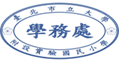 臺北市立大學附小112學年弦樂預備團甄試報名表項目預計招收人數甄選考試曲目-如附小提琴4人1.G大調、D大調 一個八度音階（需背譜）2.strings 教本p24Ｇerman folk song（需背譜及反覆）中提琴3人1.G大調、D大調 一個八度音階（需背譜）2.strings 教本p24Ｇerman folk song（需背譜及反覆）大提琴3人1.G大調、D大調 一個八度音階（需背譜）2.strings 教本p24Ｇerman folk song（需背譜及反覆）低音提琴2人有興趣即可（具鋼琴能力更佳，另有優惠方案，名額有限)陳柏宏　老師國立臺北藝術大學音樂系畢業、國立臺北藝術大學音樂碩士班指揮組畢業。賴宜瑄　老師國立臺灣師範大學音樂系畢業、臺北市立大學音樂藝術研究所畢業。吳采臻　老師臺北市立大學音樂系畢業、臺北市立大學音樂研究所畢業。黃惠琪　老師臺北市立教育大學音樂系畢業、國立臺灣藝術大學音樂系研究所畢業。許皪心　老師臺北市立大學音樂系畢業、臺北市立大學音樂研究所畢業。張愷庭　老師國立臺灣藝術大學管弦及擊樂研究所畢業、國立臺北藝術大學音樂學系博士班。劉宥辰　老師臺北藝術大學音樂系畢業、臺北藝術大學管絃與擊樂所碩士班。預備團甄試基本資料欄預備團甄試基本資料欄預備團甄試基本資料欄預備團甄試基本資料欄預備團甄試基本資料欄此欄請勿填寫此欄請勿填寫班級姓名性別聯絡電話家長簽名入團測驗成績入團測驗成績年班H：M：音階琶音(40%)總分年班H：M：曾學習（            ）樂器共 （     ）年（     ）月曾學習（            ）樂器共 （     ）年（     ）月曾學習（            ）樂器共 （     ）年（     ）月參加項目□小提琴 □中提琴 □大提琴 □低音大提琴 參加項目□小提琴 □中提琴 □大提琴 □低音大提琴 指定曲(60%)曾學習（            ）樂器共 （     ）年（     ）月曾學習（            ）樂器共 （     ）年（     ）月曾學習（            ）樂器共 （     ）年（     ）月參加項目□小提琴 □中提琴 □大提琴 □低音大提琴 參加項目□小提琴 □中提琴 □大提琴 □低音大提琴 □若甄選未通過，願意加入預備團加強訓練。□若甄選未通過，願意加入預備團加強訓練。樂器分部說明：凡有興趣且學業、品德及音樂成績優良者或有學習樂器基礎者(如：鋼琴、小提琴、大提琴、打擊樂器等)優先錄取。弦樂團訓練時間，安排在晨間及週三下午進行，不影響正規課程。入團後應恪守團規，除轉學或特殊理由外，務必避免中途退出，以維持團體紀律。未經請假，無故缺課，無法參與校隊練習，不遵守校隊規範，經提醒未改善者，即取消團隊資格。若入選其他團隊參賽選手且比賽時間與弦樂合奏市賽重疊，請於暑訓與指揮老師及訓育組確認是否參與弦樂合奏市賽。說明：凡有興趣且學業、品德及音樂成績優良者或有學習樂器基礎者(如：鋼琴、小提琴、大提琴、打擊樂器等)優先錄取。弦樂團訓練時間，安排在晨間及週三下午進行，不影響正規課程。入團後應恪守團規，除轉學或特殊理由外，務必避免中途退出，以維持團體紀律。未經請假，無故缺課，無法參與校隊練習，不遵守校隊規範，經提醒未改善者，即取消團隊資格。若入選其他團隊參賽選手且比賽時間與弦樂合奏市賽重疊，請於暑訓與指揮老師及訓育組確認是否參與弦樂合奏市賽。說明：凡有興趣且學業、品德及音樂成績優良者或有學習樂器基礎者(如：鋼琴、小提琴、大提琴、打擊樂器等)優先錄取。弦樂團訓練時間，安排在晨間及週三下午進行，不影響正規課程。入團後應恪守團規，除轉學或特殊理由外，務必避免中途退出，以維持團體紀律。未經請假，無故缺課，無法參與校隊練習，不遵守校隊規範，經提醒未改善者，即取消團隊資格。若入選其他團隊參賽選手且比賽時間與弦樂合奏市賽重疊，請於暑訓與指揮老師及訓育組確認是否參與弦樂合奏市賽。說明：凡有興趣且學業、品德及音樂成績優良者或有學習樂器基礎者(如：鋼琴、小提琴、大提琴、打擊樂器等)優先錄取。弦樂團訓練時間，安排在晨間及週三下午進行，不影響正規課程。入團後應恪守團規，除轉學或特殊理由外，務必避免中途退出，以維持團體紀律。未經請假，無故缺課，無法參與校隊練習，不遵守校隊規範，經提醒未改善者，即取消團隊資格。若入選其他團隊參賽選手且比賽時間與弦樂合奏市賽重疊，請於暑訓與指揮老師及訓育組確認是否參與弦樂合奏市賽。說明：凡有興趣且學業、品德及音樂成績優良者或有學習樂器基礎者(如：鋼琴、小提琴、大提琴、打擊樂器等)優先錄取。弦樂團訓練時間，安排在晨間及週三下午進行，不影響正規課程。入團後應恪守團規，除轉學或特殊理由外，務必避免中途退出，以維持團體紀律。未經請假，無故缺課，無法參與校隊練習，不遵守校隊規範，經提醒未改善者，即取消團隊資格。若入選其他團隊參賽選手且比賽時間與弦樂合奏市賽重疊，請於暑訓與指揮老師及訓育組確認是否參與弦樂合奏市賽。說明：凡有興趣且學業、品德及音樂成績優良者或有學習樂器基礎者(如：鋼琴、小提琴、大提琴、打擊樂器等)優先錄取。弦樂團訓練時間，安排在晨間及週三下午進行，不影響正規課程。入團後應恪守團規，除轉學或特殊理由外，務必避免中途退出，以維持團體紀律。未經請假，無故缺課，無法參與校隊練習，不遵守校隊規範，經提醒未改善者，即取消團隊資格。若入選其他團隊參賽選手且比賽時間與弦樂合奏市賽重疊，請於暑訓與指揮老師及訓育組確認是否參與弦樂合奏市賽。說明：凡有興趣且學業、品德及音樂成績優良者或有學習樂器基礎者(如：鋼琴、小提琴、大提琴、打擊樂器等)優先錄取。弦樂團訓練時間，安排在晨間及週三下午進行，不影響正規課程。入團後應恪守團規，除轉學或特殊理由外，務必避免中途退出，以維持團體紀律。未經請假，無故缺課，無法參與校隊練習，不遵守校隊規範，經提醒未改善者，即取消團隊資格。若入選其他團隊參賽選手且比賽時間與弦樂合奏市賽重疊，請於暑訓與指揮老師及訓育組確認是否參與弦樂合奏市賽。臺北市立大學附設實驗國民小學112學年弦樂預備團甄試教師同意欄臺北市立大學附設實驗國民小學112學年弦樂預備團甄試教師同意欄臺北市立大學附設實驗國民小學112學年弦樂預備團甄試教師同意欄臺北市立大學附設實驗國民小學112學年弦樂預備團甄試教師同意欄臺北市立大學附設實驗國民小學112學年弦樂預備團甄試教師同意欄臺北市立大學附設實驗國民小學112學年弦樂預備團甄試教師同意欄臺北市立大學附設實驗國民小學112學年弦樂預備團甄試教師同意欄同意該生參與弦樂團甄選　　　　　　　　　　導師簽名：　　　　　　　　　同意該生參與弦樂團甄選　　　　　　　　　　導師簽名：　　　　　　　　　同意該生參與弦樂團甄選　　　　　　　　　　導師簽名：　　　　　　　　　同意該生參與弦樂團甄選　　　　　　　　　　導師簽名：　　　　　　　　　同意該生參與弦樂團甄選　　　　　　　　　　導師簽名：　　　　　　　　　同意該生參與弦樂團甄選　　　　　　　　　　導師簽名：　　　　　　　　　同意該生參與弦樂團甄選　　　　　　　　　　導師簽名：　　　　　　　　　臺北市立大學附設實驗國民小學112學年弦樂預備團甄試家長同意欄臺北市立大學附設實驗國民小學112學年弦樂預備團甄試家長同意欄臺北市立大學附設實驗國民小學112學年弦樂預備團甄試家長同意欄臺北市立大學附設實驗國民小學112學年弦樂預備團甄試家長同意欄臺北市立大學附設實驗國民小學112學年弦樂預備團甄試家長同意欄臺北市立大學附設實驗國民小學112學年弦樂預備團甄試家長同意欄臺北市立大學附設實驗國民小學112學年弦樂預備團甄試家長同意欄同意子弟參與附小弦樂團隊甄選，甄選通過將協同校方督導應有之學習態度。遵守團隊紀律，練習不遲到。勤奮積極練習:嚴守練習要求，配合老師教學流程及進度。基本學力課業:兼顧班級學習課程，不遲交作業。遵守導師規定:班級常規遵循導師一切規定。確實服從指導老師於展演及競賽時參與人員之安排。                                                家長簽名：___________               同意子弟參與附小弦樂團隊甄選，甄選通過將協同校方督導應有之學習態度。遵守團隊紀律，練習不遲到。勤奮積極練習:嚴守練習要求，配合老師教學流程及進度。基本學力課業:兼顧班級學習課程，不遲交作業。遵守導師規定:班級常規遵循導師一切規定。確實服從指導老師於展演及競賽時參與人員之安排。                                                家長簽名：___________               同意子弟參與附小弦樂團隊甄選，甄選通過將協同校方督導應有之學習態度。遵守團隊紀律，練習不遲到。勤奮積極練習:嚴守練習要求，配合老師教學流程及進度。基本學力課業:兼顧班級學習課程，不遲交作業。遵守導師規定:班級常規遵循導師一切規定。確實服從指導老師於展演及競賽時參與人員之安排。                                                家長簽名：___________               同意子弟參與附小弦樂團隊甄選，甄選通過將協同校方督導應有之學習態度。遵守團隊紀律，練習不遲到。勤奮積極練習:嚴守練習要求，配合老師教學流程及進度。基本學力課業:兼顧班級學習課程，不遲交作業。遵守導師規定:班級常規遵循導師一切規定。確實服從指導老師於展演及競賽時參與人員之安排。                                                家長簽名：___________               同意子弟參與附小弦樂團隊甄選，甄選通過將協同校方督導應有之學習態度。遵守團隊紀律，練習不遲到。勤奮積極練習:嚴守練習要求，配合老師教學流程及進度。基本學力課業:兼顧班級學習課程，不遲交作業。遵守導師規定:班級常規遵循導師一切規定。確實服從指導老師於展演及競賽時參與人員之安排。                                                家長簽名：___________               同意子弟參與附小弦樂團隊甄選，甄選通過將協同校方督導應有之學習態度。遵守團隊紀律，練習不遲到。勤奮積極練習:嚴守練習要求，配合老師教學流程及進度。基本學力課業:兼顧班級學習課程，不遲交作業。遵守導師規定:班級常規遵循導師一切規定。確實服從指導老師於展演及競賽時參與人員之安排。                                                家長簽名：___________               同意子弟參與附小弦樂團隊甄選，甄選通過將協同校方督導應有之學習態度。遵守團隊紀律，練習不遲到。勤奮積極練習:嚴守練習要求，配合老師教學流程及進度。基本學力課業:兼顧班級學習課程，不遲交作業。遵守導師規定:班級常規遵循導師一切規定。確實服從指導老師於展演及競賽時參與人員之安排。                                                家長簽名：___________               